                                            Church DirectoryStaff 	Pastor		Rev. Bruce Brown	Office Administrator	Dot Snyder	Preschool Director		Isabelle Dontsop 		Church Treasurer 		Earl Dove	Music Coordinator		Brian Dove 	Flower Coordinator	Isabelle Dontsop	Prayer Chain Coordinator	Brenda Anderson  			Ruling Elders	Fred Entrekin		3/21	Elder 	T. R. Hunter 	 	3/21	Session Clerk	Joe Strube				Elder EmeritusDeacons	Earl Dove 	 	10/23	Finance 	Nelson Jenkins	   	3/21	Mercy	Johnny Wallace	   	3/21	Property	Raymond Wilson   	3/21	Ushers, Property  			Missionaries 	Joe and Ann Lyle - MTW				TaiwanLarry and Sandra Rockwell–MTW	 	PeruBill and Susan Carr – MTW				Sioux Indians, MNMichael and Lindie Wadhams-MTW 	Lummi Indians, WA                                                      Need to Reach Us?Rev. Bruce Brown ………………….………. christshousehold@yahoo.com  			704-698-8009 cell			704-875-1182 ext. 6 church 	       Preschool….………………………..…………..	Isabelle Dontsop - 704-947-0228			Dontsop cell 980-248-9306 E-mail……………………….…............	director@prosperitypreschool.comChurch Office…………………..…………..…	704-875-1182 Ext. 4		E-mail……………..…………..………….	email@prosperitychurch.orgWebsite…………………………………………. WWW.prosperitypca.com Church Office Hours………..………..…...	Tues.-Fri. 8:00 AM-12:30 PM	Prayer Chain Coordinator………………..Brenda Anderson                                                                   704-875-2351 - brendaea42@gmail.com      Welcome to Prosperity Church Service!We warmly welcome you to the Prosperity Church Worship Service. We are honored to share this morning service with you as we worship God's risen Son. May you know the love of God and feel His presence, for you are special to the Lord, and to us. We pray that God will touch your life during the service, and that you will know His peace.                                                 Sunday Morning Worship ServiceProsperity’s online Worship Service is available, and is posted on our Facebook Page - Prosperity Presbyterian Church  at 10 AM.  If you           would like to view the service through our website check out https://www.prosperitypca.com/worship-services  or listen to the sermon audio at Ambition for God  — Prosperity PCA               Happy 90th Birthday Nancy Nicas The flowers are in honor of God’s goodness to Nancy in 90 years of living.  May our heavenly King grant her many more years of faithful service to His Gospel and to His church.  God is good!  Happy Birthday Ms. Nancy!  From your church family.Thank YouBeloved Prosperity family,We have been humbled to receive so many cards, notes and gifts!  We find it hard to express just how thankful we are to have such a warm and loving congregation.  Your continual expressions of love for our family are a beautiful reminder that God’s love never fails (1 Cor. 13:8).  God is good beloved church.  He has been good to our family through your kindness.   Thank you! In Christ,Pastor Bruce and Family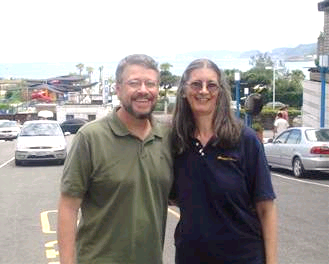   Pray for our Missionaries                Joe and Ann Lyle              Christ’s College, Taiwan   Dear Friends, (continued from last Sunday)4. Pray for Joshua - a senior.  His project for his Capstone class is reaching out to freshmen guys to challenge them to grow in Christ.  Pray for God to raise up others who will hear His call to stand and make a difference on campus.5. Pray for Joe and I (and the other teachers) - We are only into week 5 and we are tired.  Too much of our time this semester seems to be tied up preparing for classes and putting class material online for students rather than spending time with them.6. Pray that the college would see the need for an administrative assistant in the English Major.  I (Ann) love this work, but need to pass it on to spend more time with students in need. God is our refuge and strength, a very present help in trouble. Psalm 46:1.  In all this, we know that God has His plans, but He also asks us to pray and we are asking you to join us. Joe and Ann LyleThe next Wednesday Night Bible Study is scheduled for November 4 at 7:00 PM. Our lesson will be in chapters 4-6. The topic is “Conversion, Baptism, Washing.” We will meet in the sanctuary or you may continue to participate on Zoom.Our study book is on the Apostle's Creed, the Lord’s Prayer and the 10 Commandments.  The book is entitled "Growing in Christ" by J. I. Packer.  		Below is a link to our Bible study on Zoom.            			Call in Wednesday, Nov. 4 around 6:55. 			The  number is (408) 638-0968.  Once you place your call you will be asked to enter the meeting ID#. The ID# is 220 654 4063. After entering the ID# You will be asked to enter a participant ID, just skip this step by pressing the # button.  You can also join this meeting using your computer to join Zoom Meeting – via an Electronic Device (computer) The link is https://us02web.zoom.us/j/2206544063 The Meeting ID is 220 654 4063The Red Cross will be at Prosperity Church from 9 AM to 1:00 PM November 27 and December 11. The trucks will be parked beside the GYM. Come and donate blood. No age limit.                      Church Calendar Worship Service Nov. 1                		Sunday at 10:00 AM Trail Life Tuesday, Nov. 3, 7:00 PM 	Meeting in the GYM American Red Cross November 27             9 AM to 1 PM Wed. Night Bible Study                	  	Wednesday Nov. 4, at 7 PM                                                                                                     Church Families for PrayerSunday, Nov. 1	Ron and Lucy RichmondMonday, Nov. 2	Danny and Vicki RobbinsTuesday, Nov. 3	Sandy SmithWednesday, Nov. 4	Joe StrubeThursday, Nov. 5	Bernard and Jean Tilanus Friday, Nov. 6	Betty Wallace Saturday, Nov. 7	Johnny and Shelby Wallace  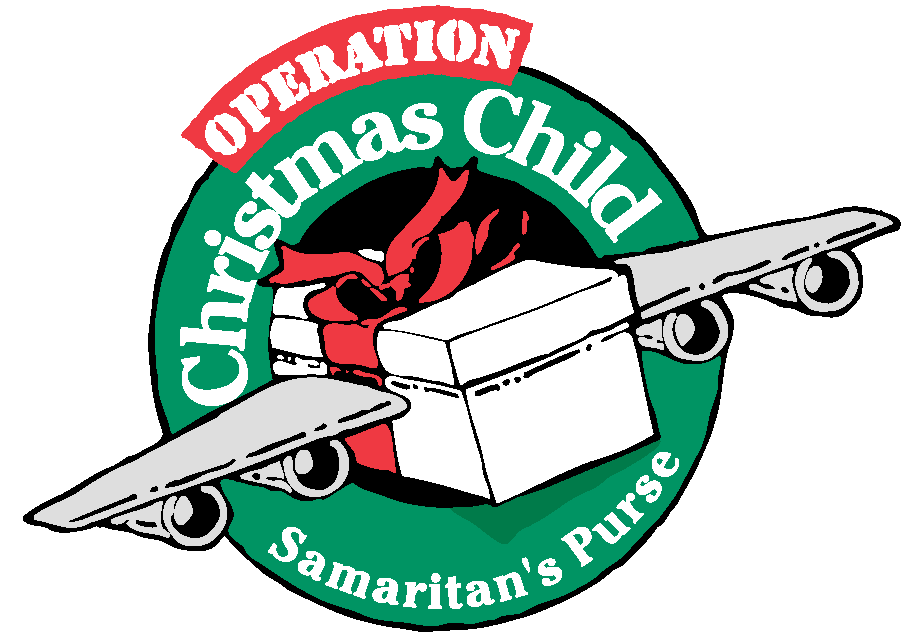 Operation Christmas Child – Shoeboxes are in the narthex. Please take as many as you can fill, also, a brochure “How to Pack a Shoebox” and boy/girl labels for your boxes are in the narthex. Filled shoeboxes are due in the church by Sunday, November 22.Trail  Life, Troop  412  meets  Tuesday at  7:00 PM in the  GYM. Open to boys ages 5-17. For information see Pastor Bruce.                           Welcome Visitors You are welcome to our service today and we would like to get to know you. All  visitors please fill out this form, tear it from the bulletin and place in the offering plate or give to an usher.Visitor’s Name  _____________________________________________Address    __________________________________________________Phone   ____________________________________________________Email  _____________________________________________________Please let us know if you have a prayer request or would like a visit             from the pastor. Other needs:     